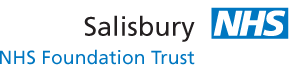 Medical and Dental Staff Joint Negotiating Group (‘JNG’)Minutes of Meeting30 April 2018Facilities meeting room9.15am – 10.30LNC pre-meet 9am Facilities meeting roomApologies: In attendance:Medical and dental representatives: James Brewin (JB), Cristina Costache (CC), Karen Chamberlain – BMA (KC), Management representatives: Christine Blanshard (CB), Lahra Fox (LF), Gary Watson (GW), Melissa Speed (MS)Dates of the next meetings:  16 August 2018		11:45 – 13:00 	Facilities Meeting Room  15 November 2018 	12:45 – 14:00 	Facilities Meeting Room Policy summaryMedical Appraisal Policy for Revalidation - 30 November 2017 (live) Annual Leave Policy for Consultants and SAS DoctorsAdditional Duty Payment – 30 April 2018Action Apologies for AbsenceGlennis TomsGreg PearsonPolicies Review/Update Job planning policy - CB decided the policy needed further review. GW to ensure the job planning policy works with the BMA recommended guidelines and to ensure it does not tie SDH in with a specific job planning system  Additional Duty payments policy has not changed -  Policy Approved   GW/KCPlease find below a list of policies relating to all clinical employees and where there have been changes / amends to the earlier policy, approved at Operational Management Board 